June 09, 2021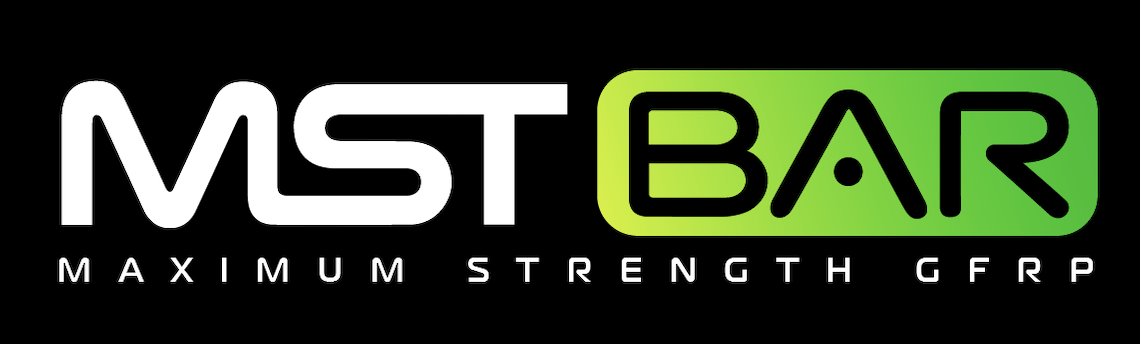 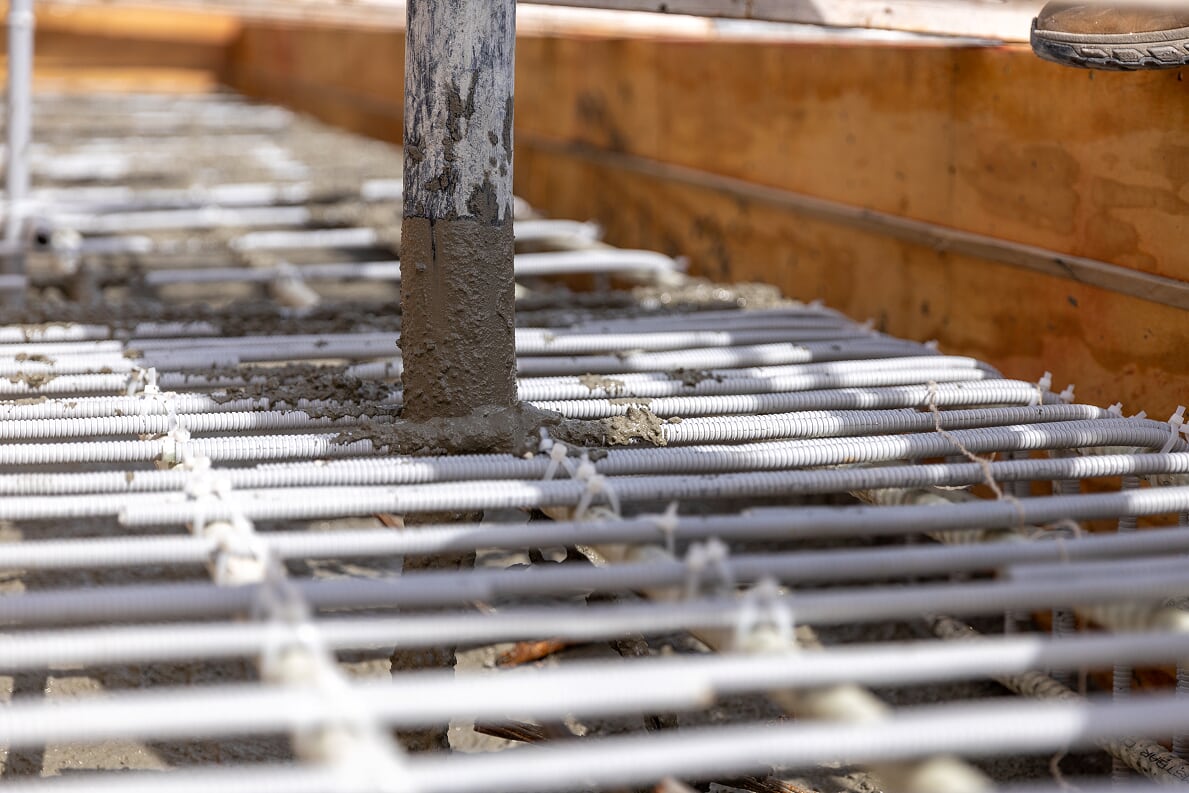 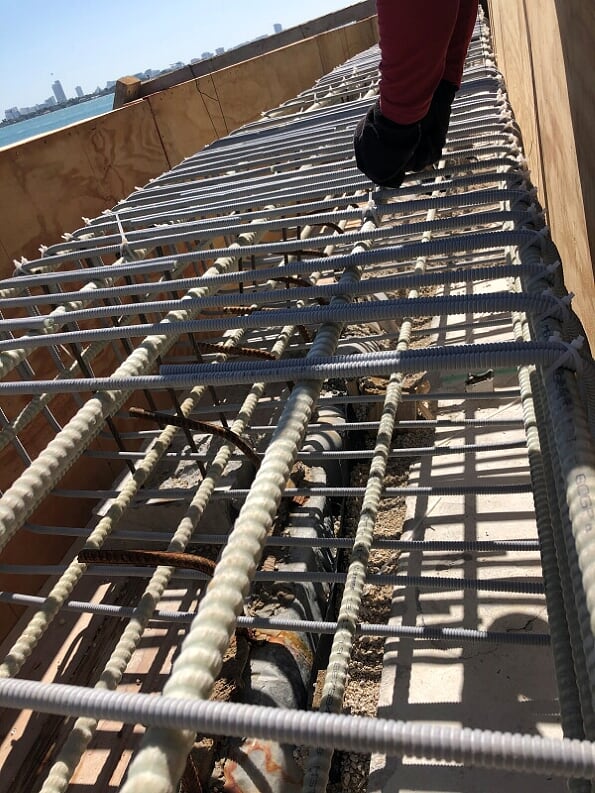 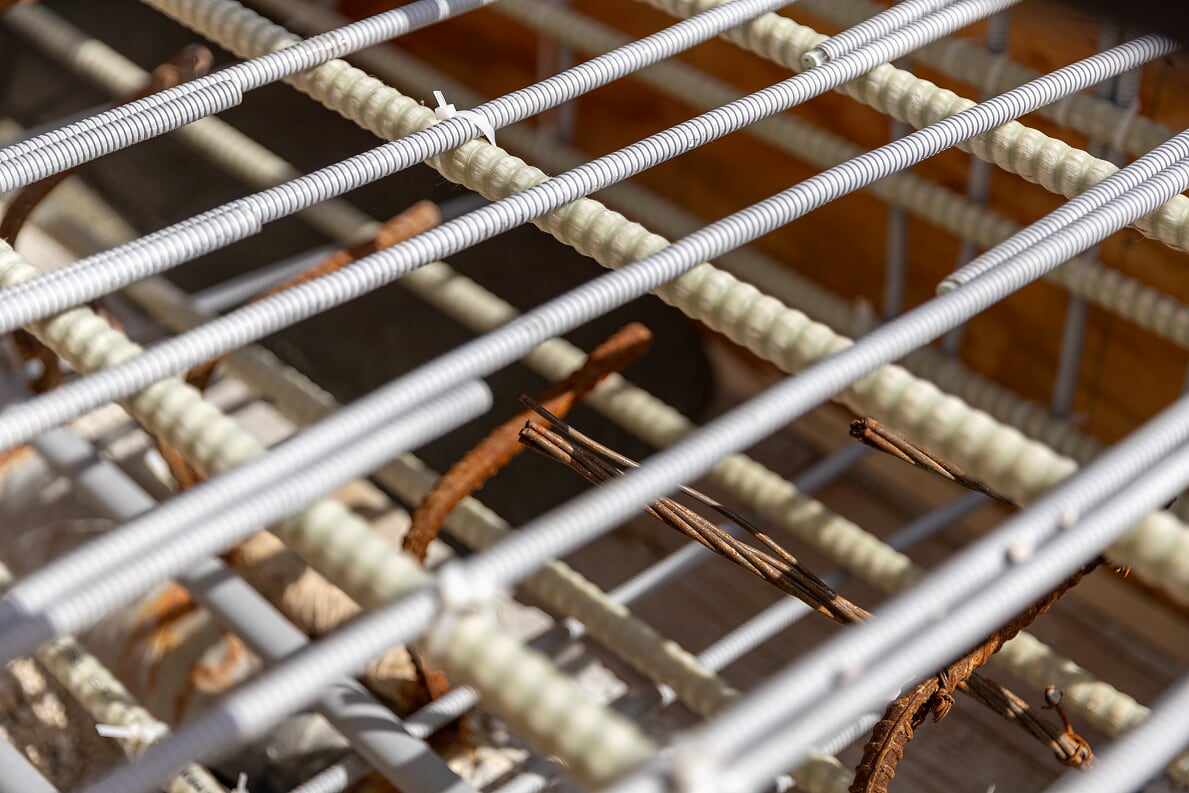 SUBJECT:  	Use of 4MAXTM as a 1:1 replacement for #4 Grade 60 Reinforcement in slabs with temperature and shrinkage steelTo Whom It May Concern:   4MAXTM Composite Glass Fiber Reinforced Rebar are high-strength composite reinforcing bar from MST-BAR®. This rebar is made with Vinyl Ester Resin & corrosion-proof ECR Glass Fibers with the following properties: BAR DIMENSIONS 	0.45 in Diameter CROSS-SECTIONAL AREA 	0.16 in2 TENSILE STRENGTH 	165 ksi ELASTIC MODULUS	7550 ksi SHEAR STRENGTH 	27 ksi  PULL-OUT CAPACITY 	2900 psiThe 4MAXTM reinforcement may conservatively replace standard slab on grade reinforcement one to one at spacing noted on plans and all other applications where temperature and shrinkage reinforcement governs minimum reinforcement. It is also a replacement for standard #4 and #5 reinforcement in residential foundations including spread and continuous footings, basement walls (under 4 ft), stem walls, and piers. Contact engineering for wall greater than 4 ft.Always wear gloves when handling 4MAXTM Fiberglass Rebar to protect against fiberglass splinters. Avoid direct contact with skin. When cutting 4MAXTM Glass Fiber Rebar, use a diamond blade for best results. Tie and chair 4MAXTM Glass Fiber Rebar as you would steel rebar. Generally, minimum lap splice length of 15 inches unless otherwise specified by the engineer of record.The information in this letter is valid until 12/31/2022 when it will be re-evaluated by TUF-N-LITE. Please visit mstbarusa.com for additional pertinent information. If you have questions or need further assistance regarding this matter, please contact TUF-N-LITE engineering at 925.750.0100Sincerely,  TUF-N-LITECOMPOSITE REBAR PRODUCTS